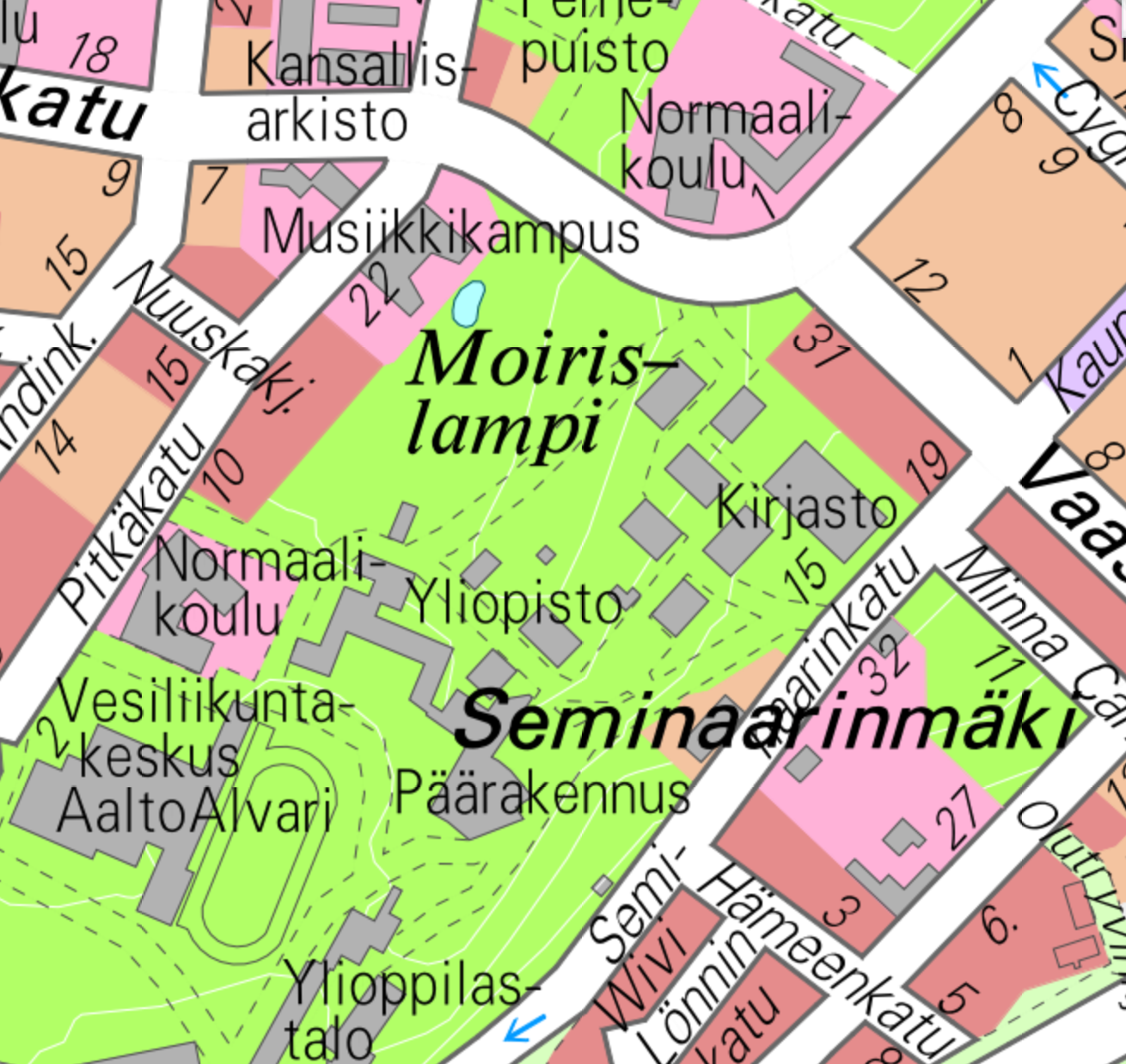 OKL:n soiton opetus on Pitkäkatu 18-22 JAMK toinen kerros luokat 202 ja 203.Tällä hetkellä käynti ainoastaan Moilislammen kautta, ruokalan ovesta sisään.Parhaiten pääset kävellen E-rakennuksen kulmalta polkua pitkin JAMK:n ruokalan ovelle.Reitti merkitty karttaan.Soitto-opas luokanopettajille á 15€ ostetaan yliopiston painosta (Cygnaeuksenkatu 3). Pakollinen!Hannu Tauriaisen opetus alkaa ma 2.9 klo 14.15 ja KAIKKI ILMOITTAUTUNEET TULEVAT YHTÄAIKAAN. Tapaaminen JAMK202 luokan edessä.